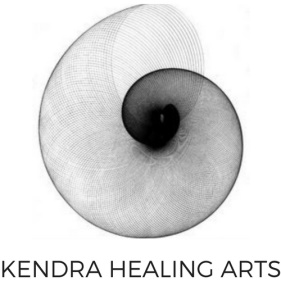                                                             Integrated Yoga Therapy Health Assessment                                                                                 Private Yoga participant – ProfileWelcome to your first yoga therapy session with Kendra. Yoga therapy seeks the role of healing and addresses the spectrum of human issues and challenges; so some questions go beyond physical pain and injury. Your answers will remain confidential and will enhance our relationship as we work together.Name: _________________________________________________________ DOB ______________Address: __________________________________________________________________________Phone: _____________________________ (h/w/m) Occupation: ____________________________Email: (for newsletter)______________________________________________( Please write clearly)GoalsWhat are your main reasons for starting yoga as therapy? _________________________________________________________________________________What are the changes you are seeking with the support of our work together?_________________________________________________________________________________Please also circle other reasonsVitality and energyRecovery from illnessSpirituality and self awarenessSpecific health conditions(Bones, nervous system, pain arthritis, skin, mental health) VATA(Respiratory oedema, mucous) KAPHA(Inflammation, auto immune, infections, febrile diseases, burning, blood, liver) PITTAStress managementMental emotional wellbeingYoga ExperiencePlease describe your experience with Yoga (styles and years)._________________________________________________________________________________Do you meditate, practice mindfulness or relaxation techniques? Please describe._________________________________________________________________________________ChallengesPlease describe your main challenge, when it first started, symptoms, frequency, and time of day. What was happening in your life at the time?________________________________________________________________________________________________________________________________________________________________Are you seeing another health care professional for this complaint? Have you been referred by your doctor or psychologist? If yes please include name. Can I contact them Y/N? ________________________________________________________________________________Please describe your discomfort. Is it mainly physical , emotional, mental or all. How do you know this? What felt sense in the body is there?________________________________________________________________________________What gives you relief? What aggravates it?________________________________________________________________________________Do you have personal support in your life? ( friend, work colleague, family member, councillor)________________________________________________________________________________Medical HistoryPlease indicate whether any of the following relate to you (give details where appropriate)Tendency to breathlessness or asthma. Spine ailments. High/Low blood pressure. Muscle, joint, tendon problems Diabetes. Broken bones. Epilepsy. Arthritis. Dizziness. Regular headaches or migraines. Cancer. Planning a pregnancy.Recent surgery (past 5 years) _______________________________________________________________________________Chronic conditions_______________________________________________________________________________Mental health _______________________________________________________________________________Medications taken and side effects __________________________________________________Lifestyle Energy OUTAverage dayWork ResponsibilitiesFamily/childrenStress levels (1 – 5) -  	Home                                             WorkTravelAddictions (recreational drug use past or present)ExerciseEnergy INFood habits RoutinesWater intakeAlcohol/caffeineSleep cyclesJoyLife transitionsSpecific spiritual beliefs or communityLiabilty WaverI acknowledge that Yoga as a complementary therapy is not intended to replace medical care, and that it is my responsibility to communicate any injuries or health conditions that I may have. I understand yoga includes diverse activities such as, but not limited to physical activity, breath work, meditation, mantra, and some touch with permission. I acknowledge that it is my responsibility to do yoga practices within my own limits and capacities, to prevent any injury. I expressively waive any claim I may have against Kendra Boone for any injury or loss sustained by me while undertaking my practice of Yoga under their instruction. Client’s signature ____________________________________________ Date _______________